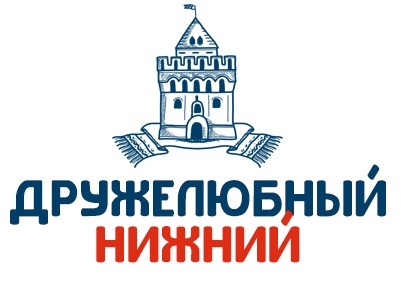 1. Созданию доступной среды в администрации г. Нижнего Новгорода (КОРПУС 5). Цель: Организовать доступную и дружелюбную среду в администрации г. Н. Новгорода (Кремль, корпус 5).Задачи проекта:Провести аудит доступности пятого корпуса Кремля Нижнего Новгорода на предмет его доступности и предложить варианты адаптации его для людей с инвалидностью и других маломобильных групп населения.Показать пример создания полноценной и удобной доступной среды знаковом здании города.Запустить в СМИ информационную волну, направленную на поддержку и развития доступной и дружелюбной среды в Нижнем Новгороде.Целевая аудитория: люди с инвалидностью и другие маломобильные группы населения, представители власти и бизнеса, СМИ.Что было сделано: Членами общественной палаты и привлеченными специалистами было проведено исследование доступной среды пятого корпуса Кремля и составлен подробный перечень мер и сметный расчет, направленный на его адаптацию для людей с инвалидностью и других маломобильных групп населения.Результат проекта: В результате реализации проекта членами рабочей группы, а также привлеченными специалистами и партнерами будет адаптировано для людей с инвалидностью пятый корпус Кремля г. Н. Новгорода.Дата запуска проекта: 1 марта 2018 года по 1 декабря 2018 года.Ответственное лицо: член ОП г. Н. Новгорода Пономаренко Роман.Помогали в осуществлении: члены общественной палаты и члены городского совета ОП Ю Круз. 2. Созданию доступной среды в культовых учреждениях «Доступные мечети». Цель проекта: Организация доступной среды в мечетях Нижегородской области.Задачи проекта:Провести аудит доступности пяти культовых учреждений Нижнего Новгорода и области и адаптировать их для людей с инвалидностью и других маломобильных групп населения.Показать пример создания полноценной и удобной доступной среды для всех пользователей независимо с инвалидностью человек или без инвалидности.Запустить в СМИ информационную волну, направленную на поддержку и развития доступной и дружелюбной среды в Нижнем Новгороде.Целевая аудитория: люди с инвалидностью и другие маломобильные группы населения, представители власти и бизнеса, СМИ.Что было сделано: Членами общественной палаты и привлеченными специалистами было проведено исследование доступной среды автозаводской мечети и составлен поэтапный план работ и сметный расчет, направленный на ее адаптацию для людей с инвалидностью и других маломобильных групп населения.Кроме того, предварительно была достигнута договоренность со спонсорами, которые проявили желание финансировать проект.Результат проекта: В результате реализации проекта членами рабочей группы, а также привлеченными специалистами и партнерами будет адаптировано для людей с инвалидностью не менее пяти культовых учреждений г. Н. Новгорода.Дата запуска проекта: 1 июля 2018 года по 1 июля 2019 года.Ответственное лицо: член ОП г. Н. Новгорода Пономаренко Роман.Помогали в осуществлении: члены общественной палаты и члены городского совета ОП Р. Умяров. 3. Проект по обследованию доступной среды в социально значимых объектах г. Н. Новгорода «Дружелюбный город». Цель проекта: Проведение обследование доступности среды в наиболее значимых объектах культуры, медицины, бизнеса и государства г. Н. Новгорода и предложение вариантов по их адаптации.Задачи проекта:Провести аудит доступности наиболее значимых объектов Нижнего Новгорода для людей с инвалидностью и других маломобильных групп населения.Выявить ошибки и предложить варианты адаптации этих объектов для всех пользователей независимо с инвалидностью человек или без инвалидности.Запустить в СМИ информационную волну, направленную на поддержку и развития доступной и дружелюбной среды в Нижнем Новгороде.Целевая аудитория: люди с инвалидностью и другие маломобильные группы населения, представители власти и бизнеса, СМИ.Что было сделано: Членами общественной палаты и привлеченными специалистами было проведено исследование доступной среды ГИТО и культуры общения персонала с людьми с инвалидностью. Все было зафиксировано на камеру, смонтирован фильм.Результат проекта: В результате реализации проекта членами рабочей группы, а также привлеченными специалистами и партнерами будет проведено обследование доступности среды в наиболее значимых объектах культуры, медицины, бизнеса и государства г. Н. Новгорода и предложение вариантов по их адаптации.Дата запуска проекта: 1 июля 2018 года по 1 апреля 2019 года.Ответственное лицо: член ОП г. Н. Новгорода Пономаренко Роман.Помогали в осуществлении: члены общественной палаты и члены городского совета ОП С. Гонова, Ю. Попов, Р. Умяров. 4. Международный инклюзивный лагерь-интенсив «Я – ПРЕДПРИНИМАТЕЛЬ СВОЕЙ ЖИЗНИ»Цель проведения лагеря: Организация трехдневной инклюзивной площадки для талантливой молодежи с инвалидностью и без инвалидности, с целью внедрения у них навыков предпринимательского мышления и создания практических условий для его эффективного применения, выявления и реализации индивидуальных способностей и талантов, а также дальнейшей активной социализации в обществе.Задачи лагеря:Зажечь в молодежи желание мыслить и думать категориями возможностей.
Развить в них навыки предпринимательского мышления и создания практических условий для его эффективного применения.Сформировать инновационные и эффективные способы самопрезентации и продвижения себя в обществе.Создать условия для творческого взаимодействия и полноценной интеграции друг с другом молодежи с инвалидностью и без инвалидности.
Изменить сложившиеся стереотипы общества в отношении людей с инвалидностью, их профессиональных и личностных возможностей.Распространить позитивный опыт организации и проведения масштабных инклюзивных проектов для молодежи России.Целевая аудитория: Молодые люди с инвалидностью без нарушения интеллекта и люди без инвалидности от 18 и выше, представители бизнеса, органов власти, потенциальные работодатели, инвесторы, волонтеры. Мы не будем делить людей на тех, у кого есть инвалидность, и тех, у кого ее нет. Нам это совершенно не важно! Главный критерий отбора участников – твоя креативность, желание наполняться новыми знаниями, уметь быть собой,
смотреть в будущее и жить в РИТМе мечты.География проведения: Участниками лагеря станут молодые люди с инвалидностью и без инвалидности в возрасте от 18 из России, стран СНГ и дальнего зарубежья.Количество участников: 150 человек.Результат лагеря: В течение трех дней молодые люди непрерывно в формате практических тренингов получали заряд бодрости и оптимизма от самых ярких лидеров-мотиваторов, приобретать навыки предпринимательского мышления и внедрять их в практической жизни. Такой интенсив помогдать молодым людям больше, чем множество стандартных профориентационных мероприятий, а общество получит совершенно новый взгляд на людей с инвалидностью и их возможности. Он заставил глаза гореть. Он открыл перспективу, дал инструменты, с помощью которых молодые люди без внутренних ограничений стали двигаться дальше – по дороге карьерного роста и успеха.Дата проведения: 4-6 сентября 2018 года.Ответственное лицо: член ОП г. Н. Новгорода Пономаренко Роман.Помогали в осуществлении: члены общественной палаты и члены городского совета ОП Ю. Крузе, С. Гонова, Ю. Попов, М. Фатхуллин, Р. Умяров, Е. БогомоловаМЕРОПРИЯТИЯ, ПРОВОДИМЫЕ В РАМКАХ РАБОЧЕЙ ГРУППЫ ОБЩЕСТВЕННОЙ ПАЛАТЫ Г. Н. НОВГОРОДА «ДРУЖЕЛЮБНЫЙ НИЖНИЙ»С 1.05.2018 ПО 1.11.2018